       Всероссийская научно-практическая конференция с международным участием «Клиническая психиатрия 21 века: интеграция инноваций и традиций 
для диагностики и оптимизации терапии психических расстройств», 
посвященная памяти профессора Руслана Яковлевича Вовина (90-летию со дня рождения), Санкт-Петербург, 17-18 мая 2018 года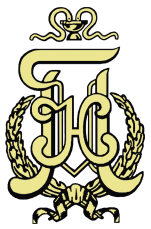 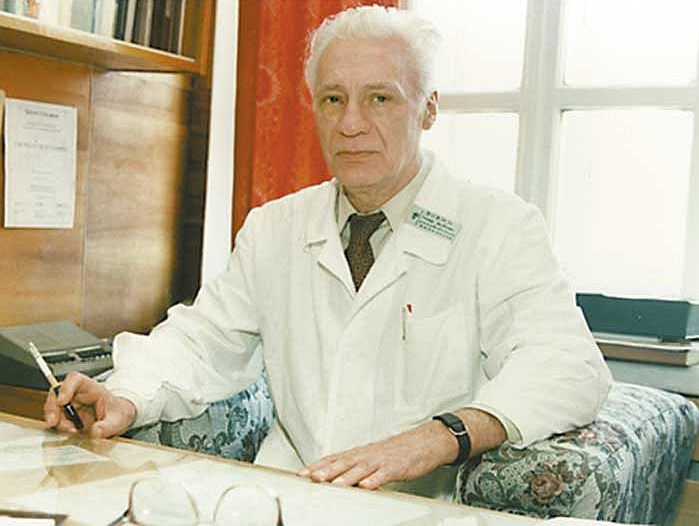 Глубокоуважаемые коллеги!Приглашаем вас принять участие в работе Всероссийской научно-практической конференции с международным участием «Клиническая психиатрия 21 века: интеграция инноваций и традиций для диагностики и оптимизации терапии психических расстройств», посвященной памяти профессора Руслана Яковлевича Вовина (90-летию со дня рождения), которая состоится 17-18 мая 2018 года в ФГБУ «НМИЦ ПН им. В.М. Бехтерева» Минздрава России.Место проведения конференции: Национальный медицинский исследовательский центр психиатрии и неврологии им. В.М. Бехтерева.Санкт-Петербург, улица Бехтерева, д. 3, главный корпус, Конференц-залРегистрация делегатов: 17 мая 2018 года с 09:00 до 16:00Открытие конференции: 17 мая 2018 г. в 10:00.Организаторы конференции:Министерство здравоохранения Российской ФедерацииРоссийская академия наукРоссийское общество психиатровНациональный медицинский исследовательский центр психиатрии и неврологии им. В.М. БехтереваПри участии:Комитета по здравоохранению Правительства Санкт-ПетербургаСанкт-Петербургского государственного университетаПервого Санкт-Петербургского государственного медицинского университета им. акад. И.П. ПавловаОрганизационный комитетПредседатель:Скворцова В.И. – министр  здравоохранения Российской Федерации.Со-председатели:Незнанов Н.Г. – директор ФГБУ «НМИЦ ПН им. В.М. Бехтерева» Минздрава России, Председатель правления Российского Общества Психиатров, главный внештатный специалист-эксперт по психиатрии Росздравнадзора, Президент Всемирной ассоциации динамической психиатрии (WADP), заведующий кафедрой психиатрии и наркологии с курсами медицинской психологии и психосоматической медицины ПСПбГМУ им. акад. И.П. Павлова, доктор медицинских наук, профессор, заслуженный деятель науки РФ, Санкт-Петербург.Дубина М.В. – Председатель Комитета по здравоохранению Санкт-Петербурга, академик РАН, доктор медицинских наук, профессор, Санкт-Петербург.Софронов Г.А. – Научный руководитель ФГБНУ «ИЭМ», академик РАН, доктор медицинских наук, профессор, заслуженный деятель науки РФ,  Санкт-Петербург.Члены программного комитетаАкименко М.А. – Ученый секретарь ФГБУ «НМИЦ ПН им. В.М. Бехтерева» Минздрава России, доктор медицинских наук, профессор, Санкт-Петербург.Александровский Ю.А. – руководитель отдела пограничной психиатрии ФГБУ «НМИЦ ПН им. В.П. Сербского» Минздрава России, член-корреспондент РАН, доктор медицинских наук, профессор, заслуженный деятель науки РФ, Москва.Алтынбеков С.А. – президент ассоциации специалистов, работающих в сфере психического здоровья Республики Казахстан, заведующий кафедрой психиатрии, психотерапии и наркологии КазНМУ им. С.Д. Асфендиярова, директор РГП на ПХВ « Республиканский научно-практический центр психиатрии, психотерапии и наркологии» Министерства здравоохранения и социального развития Республики Казахстан, доктор медицинских наук, профессор Высшей аттестационной комиссии, Алма-Ата, Казахстан.Бохан Н. А. – директор НИИ психического здоровья ФГБНУ «Томский НИМЦ Российской академии наук», академик РАН, доктор медицинских наук, профессор, Томск. Брюн Е.А. – президент ГБУЗ «Московский научно-практический центр наркологии Департамента здравоохранения города Москвы», главный внештатный специалист психиатр-нарколог Департамента здравоохранения города Москвы, главный внештатный специалист-нарколог Министерства здравоохранения Российской Федерации, заведующий кафедрой наркологии РМАПО, доктор медицинских наук, профессор, Москва.Вовин Н.Р. – врач-психиатр высшей квалификационной категории, член Российского общества психиатров, Санкт-Петербург.Иванов М.В. – руководитель отделения биологической психиатрии психически больных ФГБУ «НМИЦ ПН им. В.М. Бехтерева» Минздрава России, доктор медицинских наук, профессор, Санкт-Петербург.Иванова С.А. – заместитель директора по научной работе, заведующая лабораторией молекулярной генетики и биохимии НИИ психического здоровья ФГБНУ «Томский НИМЦ Российской академии наук», доктор медицинских наук, профессор, Томск. Кекелидзе З.И. – директор ФГБУ «НМИЦ ПН им. В.П. Сербского» Минздрава России, главный внештатный психиатр Минздрава России, доктор медицинских наук, профессор, Заслуженный врач РФ, Москва.Каледа В.Г. – заместитель директора по развитию и инновационной деятельности ФГБНУ «Научный центр психического здоровья», доктор биологических наук, профессор, Москва.Киссин М.Я. - профессор кафедры психиатрии и наркологии с курсами медицинской психологии и психосоматической медицины ПСПбГМУ им. акад. И.П. Павлова, заведующий Городским эпилептологическим центром, доктор медицинских наук, профессор, Санкт-Петербург.  Клименко Т.В. – директор НИИ наркологии – филиала ФГБУ «ФМИЦ ПН им. В.П. Сербского» Минздрава России, доктор медицинских наук, профессор, Москва.Клюшник Т.П. – директор ФГБНУ «Научный центр психического здоровья», доктор биологических наук, профессор, Москва.Козлов А.А. – заместитель генерального директора по научной работе ФГБУ «НМИЦ ПН им. В.П. Сербского» Минздрава России, главный внештатный специалист психиатр Московской области, доктор медицинских наук, профессор, Москва.Корчагина Г.А. – заместитель директора по научной работе НИИ наркологии – филиала ФГБУ «НМИЦ ПН им. В.П. Сербского» Минздрава России, доктор медицинских наук, профессор, Москва.Костюк Г.П. – главный врач ГБУЗ «ПКБ №1 им. Н.А. Алексеева ДЗМ», главный внештатный специалист психиатр Департамента здравоохранения Москвы, доктор медицинских наук, профессор, Москва.Коцюбинский А.П. – руководитель отделения внебольничной психиатрии ФГБУ «НМИЦ ПН им. В.М. Бехтерева» Минздрава России, доктор медицинских наук, профессор, Санкт-Петербург.Краснов В.Н. – директор Московского научно-исследовательского института психиатрии – филиала ФГБУ «НМИЦ ПН им. В.П. Сербского» Минздрава России, доктор медицинских наук, профессор, Москва.Крупицкий Е.М. – заместитель директора по научной работе и руководитель отдела аддиктологии ФГБУ «НМИЦ ПН им. В.М. Бехтерева» Минздрава России, руководитель лаборатории клинической фармакологии аддиктивных состояний института фармакологии им. А.В. Вальдмана ПСПб ГМУ им. акад. И.П. Павлова, профессор Пенсильванского университета (США), доктор мед наук, профессор, Санкт-Петербург.Лиманкин О.В. – главный врач ГБУЗ СПб ПБ №1 им. П.П. Кащенко, вице-президент Российского общества психиатров, доктор медицинских наук, Санкт-Петербург.Мазо Г.Э. – руководитель отделения эндокринологической психиатрии ФГБУ «НМИЦ ПН им. В.М. Бехтерева» Минздрава России, профессор кафедры психиатрии и наркологии ФГБОУ ВО «Санкт-Петербургский государственный университет», доктор медицинских наук, Санкт-ПетербургМосолов С.Н. – руководитель отдела терапии психических заболеваний Московского научно-исследовательского института психиатрии – филиала ФГБУ «НМИЦ ПН им. В.П. Сербского» Минздрава России, доктор медицинских наук, профессор, Москва. Михайлов В.А. – заместитель директора ФГБУ «НМИЦ ПН им. В.М. Бехтерева» Минздрава России, доктор медицинских наук, Санкт-Петербург.Петрова Н.Н. – заведующая кафедрой психиатрии и наркологии ФГБОУ ВО «Санкт-Петербургский государственный университет», доктор медицинских наук, профессор, Санкт-Петербург.Попов Ю.В. – руководитель отделения подростковой психиатрии ФГБУ «НМИЦ ПН им. В.М. Бехтерева» Минздрава России, заслуженный деятель науки РФ, доктор медицинских наук, профессор, Санкт-Петербург.Семенова Н.В. – руководитель научно-организационного отделения ФГБУ «НМИЦ ПН им. В.М. Бехтерева» Минздрава России, доктор медицинских наук, Санкт-ПетербургСемке А.В. – заместитель директора по научной и лечебной работе, заведующий отделением эндогенных расстройств НИИ психического здоровья ФГБНУ «Томский НИМЦ Российской академии наук», доктор медицинских наук, профессор, Томск.Скоромец Т.А. – научный руководитель отделения нейрохирургии ФГБУ «НМИЦ ПН им. В.М. Бехтерева» Минздрава России, доктор медицинских наук, профессор, Санкт-Петербург.Софронов А.Г. – главный врач СПб ГКУЗ «Городская психиатрическая больница №3 им. И.И. Скворцова-Степанова», заведующий кафедрой психиатрии ФГБОУ ВО СЗГМУ им. И.И. Мечникова, главный психиатр и главный нарколог Санкт-Петербурга, член-корреспондент РАН, доктор медицинских наук, профессор, Санкт-Петербург.Смулевич А.Б. – заведующий отделом по изучению пограничной психической патологии и психосоматических расстройств ФГБНУ «Научный центр психического здоровья», заведующий кафедрой психиатрии и психосоматики факультета послевузовского профессионального образования ФГАОУ ВО Первый МГМУ им. И.М. Сеченова, заслуженный деятель науки РФ, академик РАН, доктор медицинских наук, профессор, Москва.Тиганов А.С. – научный руководитель ФГБНУ «Научный центр психического здоровья», заведующий кафедрой психиатрии РМАПО, заслуженный деятель науки РФ, академик РАН, профессор, доктор медицинских наук, Москва.Шамрей В.К. – заведующий кафедрой психиатрии ФГБОУ ВО «Военно-медицинская академия им. С.М. Кирова», главный психиатр Министерства обороны Российской Федерации, доктор медицинских наук, профессор, Санкт-Петербург.Шмуклер А.Б. – заместитель директора по науке Московского научно-исследовательского института психиатрии – филиала ФГБУ «НМИЦ ПН им. В.П. Сербского» Минздрава России, доктор медицинских наук, профессор, Москва. Яхин К.К. – заведующий кафедрой психиатрии Казанского государственного медицинского университета, председатель общества психиатров Республики Татарстан, член правления Российского общества психиатров, доктор медицинских наук, профессор, Казань. Секретарь-координатор конференции: Ляшковская Светлана Владимировна, тел: +7 (921) 319-70-38, e-mail: sl_dok@mail.ruРнНаучные направления работы конференции:Современная диагностика и терапия психических расстройств.Персонализированный подход в психиатрии и неврологии.Междисциплинарные проблемы психиатрической науки и практики.Проблема патоморфоза в психиатрии и неврологии.Когнитивные расстройства и нейрокогнитивные исследования в психиатрической и неврологической практике.Современные стратегии фармакотерапии в психиатрии и неврологии.Нелекарственные методы лечения в психиатрии.Улучшение комплаентности психически больных.Преодоление истинной и ятрогенной фармакорезистентности.Проблема побочных эффектов психофармакотерапии.Диагностика и терапия химических и нехимических зависимостей.Совершенствование организации и оказания психиатрической помощи.Лечение пациентов страдающих эпилепсией с коморбидными психическими расстройствами.Нейрохирургия в психиатрии.Планируемая конференция посвящена 90-летнему юбилею Заслуженного деятеля науки Российской Федерации и Отличника здравоохранения Российской Федерации, доктора медицинских наук, профессора Руслана Яковлевича Вовина (1928–2003). Большая часть его профессиональной деятельности, с 1957 г. и до последних дней жизни, была неразрывно связана с Санкт-Петербургским (Ленинградским) научно-исследовательским психоневрологическим институтом им. В.М. Бехтерева (ныне – Национальный медицинский исследовательский центр психиатрии и неврологии им. В.М. Бехтерева). В стенах института им пройден путь от должности младшего научного сотрудника до руководителя отделения биологической терапии психически больных, работу которого, он возглавлял в течение 25 лет. Р.Я. Вовин являлся одним из ведущих специалистов СССР и Российской Федерации в области клинической психиатрии и клинической психофармакологии, но, что не менее важно, его научные труды остаются, востребованными и в настоящее время. Им была создана своя школа психиатров-клиницистов и психофармакотерапевтов. В области клинической психопатологии под его руководством была разработана концепция закономерностей терапевтического регресса бредовых состояний при шизофрении, им была предложена оригинальная систематика и типология дефицитарных состояний при шизофрении, на основе которой была внедрена в практику  методика компенсации симптомов дефекта с использованием лекарственных и нелекарственных (психосоциотерапевтических) воздействий. В его работах нашло отражение применение персонализированного подхода в диагностике психических расстройств с использованием биологических (нейровизуализациооных, ЭЭГи др.) маркеров.В области биологической терапии психических расстройств Р.Я. Вовиным было сформировано учение о терапевтической резистентности при эндогенных психозах, что позволило разработать ряд дифференцированных и эффективных подходов для ее преодоления (внутривенные инфузии нейролептиков, депривация сна и др.). Также под его руководством впервые в нашей стране была досконально изучена способность некоторых антиконвульсантов оказывать нормотимическое действие при аффективных психозах, тем самым был определен и апробирован наиболее эффективный способ вторичной профилактики этих психических нарушений. В последние годы его жизни значительную часть исследований составляли испытания новых поколений психотропных средств. Р.Я. Вовин пользовался заслуженным авторитетом в России и за рубежом. Под его началом проведено 10 научно-исследовательских работ на кооперационной основе с рядом зарубежных стран, одна разработка была проведена по заказу ВОЗ. Им написано более 210 научных работ, ряд из которых опубликовано за рубежом, в том числе 5 монографий и 10 методических рекомендаций.Он являлся членом международной академии «Медицина и Психиатрия», Нью-йоркской академии наук, Европейской ассоциации психиатров, членом правления Санкт-Петербургского общества психиатров.Посвящение конференции памяти профессора Р.Я. Вовина – это не только дань памяти о нем, как об Учителе для многих отечественных психиатров, но и возможность в свете современного этапа развития  российской науки, подвергнуть обсуждению её достижения и определить перспективы научного поиска и возможности их внедрения в практическую врачебную деятельность. Участие отечественных психиатров и зарубежных специалистов позволит обменяться опытом и научными идеями, учитывая различные подходы в диагностике и оказании психиатрической помощи. Информация о конференции будет размещена на сайте НМИЦ ПН им. В.М. Бехтерева: www.bekhterev.ru и на сайте Российского общества психиатров: www.psychiatr.ru. В работе научно-практической конференции ожидается участие более 500 научных сотрудников и врачей: психиатров, наркологов, неврологов, нейрохирургов, психотерапевтов, медицинских (клинических) психологов, и других специалистов, принимающих участие в научных исследованиях в области психических расстройств различного уровня и в оказании психиатрической, наркологической, неврологической, нейрохирургической, психотерапевтической помощи, проводящих психологическую коррекцию из всех регионов России, ближнего и дальнего зарубежья. Докладчики – ведущие российские ученые в области, психиатрии, наркологии, неврологии, фармакологии, психотерапии, медицинской (клинической) психологии. ВАЖНАЯ ИНФОРМАЦИЯВ рамках конференции состоится Рабочее совещание главных специалистов  психиатров СЗФО, при участии главного внештатного специалиста эксперта по психиатрии Росздравнадзора Н.Г. Незнанова «Актуальные проблемы и перспективы развития психиатрической помощи в Северо-Западном федеральном округе»Планируется включение конференции в План научно-практических 
мероприятий Минздрава России на 2018 год.Планируется аккредитация конференции как образовательного мероприятия 
с выдачей кредитов по системе НМО.Публикация материалов конференцииПланируется выпуск электронного сборника тезисов с материалами конференции 
с индексацией сборника в РИНЦ.Заявки на выступления с докладами и тезисы докладов (обязательно!) 
принимаются до 18 февраля 2018 года.Тезисы без выступления с докладом принимаются до 01 марта 2018 г.Публикация тезисов – бесплатно.Требования к подаче тезисов:Тезисы принимаются через сайт Российского общества психиатров http://psychiatr.ru/ 
до 01 марта 2018 года. Зарегистрируйтесь на сайте РОП как Специалист или, если Вы уже зарегистрированы, введите адрес своей электронной почты и пароль в правом верхнем углу сайта.Пройдите в Личный кабинет пользователя (по ссылке в правом верхнем углу сайта).В левом меню выберите «Мои подачи тезисов». В открывшейся форме заполните все поля. В поле «Мероприятие» необходимо выбрать «Клиническая психиатрия 21 века: интеграция инноваций и традиций». Необходимо заполнить все поля формы, в т.ч. указать название работы, ФИО авторов (фамилия и инициалы), место работы (краткое официальное название учреждения в соответствии со свидетельством о регистрации учреждения), город.В поле тип заявки можно выбрать один из двух вариантов: «Заявка на устный доклад и публикацию его тезисов в сборнике материалов конференции» или «Заявка на публикацию тезисов в сборнике материалов конференции».В поле контактная информация - приводится информация об авторах (фамилия, имя, отчество полностью, название учреждения, в котором работает каждый из авторов, должность, контактный телефон автора, электронная почта).Объем тезисов – до 8000 знаков (включая интервалы).В работе могут использоваться только международные непатентованные названия препаратов.Рекомендуемая структура тезисов: введение, цель исследования, материалы и методы, результаты и их обсуждение, заключение. Тезисы с таблицами, формулами, графическими рисунками, ссылками на литературные источники к публикации не принимаются. После нажатия кнопки «Отправить» тезисы будут приняты Организационным комитетом к рассмотрению. Вы можете их просматривать или вносить изменения до даты завершения приема тезисов. Подробные инструкции опубликованы в разделе Помощь http://psychiatr.ru/about/helpМатериалы, не соответствующие указанным требованиям, присланные на другие адреса и передаваемые в бумажном варианте, приниматься не будут. Все публикуемые материалы будут подвергнуты обязательному рецензированию. Организационный комитет оставляет за собой право отказать в публикации работы, если она не соответствует заявленной тематике и правилам оформления. Уведомление о результатах рассмотрения тезисов Организационный комитет отправит Вам по указанной Вами электронной почте. В случае возникновения сложностей с публикацией тезисов необходимо обращаться к Ляшковской Светлане Владимировне по телефону +7 (921) 319-70-38 или электронной почте sl_dok@mail.ru с темой письма «Проблемы с подачей тезисов на конференцию Клиническая психиатрия 21 века». Информационные партнеры конференции:Журнал «Обозрение психиатрии и медицинской психологии имени В.М. Бехтерева» – информационная поддержка конференции – публикация итогов конференции и наиболее значимых научных статей.Журнал «Психическое здоровье» – информационная поддержка симпозиумов по психиатрии – размещение в журнале финального сообщения по итогам конференции и тезисов симпозиума в форме "кратких сообщений" (3-5 стр., оформление как научных статей) после отбора оргкомитетом и редакцией.Журнал «Вопросы наркологии» – информационная поддержка симпозиума по наркологии – размещение в журнале финального сообщения по итогам симпозиума и тезисов в форме "кратких сообщений" (3–5 стр., оформление как научных статей) после отбора оргкомитетом и редакцией.Журнал «Медицинский алфавит», серия «Неврология и психиатрия» – информационная поддержка симпозиумов по психиатрии и неврологии – размещение в журнале анонса и пост-релиза конференции. Возможна публикация статей, подготовленных на основе докладов участников конференции.Приглашаем Вас принять участие в работе конференции!Условия участия в конференции:Посещение всех научных заседаний и выставки без оплаты регистрационного взноса, но с обязательной предварительной электронной регистрацией на сайте сервис-партнера ООО «Альта Астра» www.altaastra.com Контактные данные ООО «Альта Астра»Телефоны в Санкт-Петербурге: +7 (812) 386-38-31, 386-38-32, 386-38-33E-mail: info@altaastra.com